РОССИЙСКАЯ ФЕДЕРАЦИЯКОСТРОМСКАЯ ОБЛАСТЬГАЛИЧСКИЙ МУНИЦИПАЛЬНЫЙ РАЙОНСОВЕТ ДЕПУТАТОВ  ДМИТРИЕВСКОГО  СЕЛЬСКОГО ПОСЕЛЕНИЯР Е Ш Е Н И Еот «26 » мая  2016 года № 51О внесении изменений в решениеСовета депутатов  Дмитриевскогосельского поселения от  29 декабря 2015 года  № 19       Рассмотрев представленные главой администрации Дмитриевского  сельского поселения  материалы о внесении изменений в бюджет сельского поселения на 2016год Совет депутатов сельского поселения  РЕШИЛ:       1.Внести в решение Совета  депутатов сельского  поселения от 29 декабря  2015 года № 19  «О бюджете Дмитриевского сельского поселения  Галичского муниципального района Костромской области на 2016 год» (в редакции решений Совета депутатов Дмитриевского сельского поселения от 25.02.2016 № 26,от 31.03.2016 № 36, от 21.04.2016 № 43, от 05.05.2016 №44)   следующие изменения:                                                                       1)  пункт 1 изложить в  следующей редакции:      «1. Утвердить основные характеристики бюджета сельского поселения на 2016год:      1) общий объем доходов бюджета сельского поселения в сумме –13476225 рублей,       2) общий объем расходов бюджета сельского поселения в сумме –13797920      3) дефицит бюджета сельского поселения в сумме 321 695 рублей.приложение № 3 «Объем поступлений доходов в бюджет сельского поселения»приложение № 4 «Распределение   бюджетных ассигнований на 2015 год по  разделам, подразделам, целевым статьям и видам расходов, классификации расходов бюджетов», приложение № 5 «Ведомственная структура расходов сельского поселения на 2015 год» изложить в следующей редакции согласно  приложений  №  1,3, 4, 5 к настоящему решению.        2. Настоящее решение  вступает в силу со дня подписания и подлежит  опубликованию (обнародованию) в информационном бюллетене « Дмитриевский вестник». Глава сельского поселения                                                         А.В.ТютинПриложение №1 к решению Совета депутатов  Дмитриевского  сельского поселения Галичского муниципального районаКостромской области от « 26 » мая   2016 г. №   51                                              Перечень главных администраторов доходов бюджета администрации  Дмитриевского  сельского поселения Галичского муниципального районаПриложение № 3 к решению Совета депутатов Дмитриевского  сельского поселения                                                                                                      Галичского муниципального района Костромской области  от « 26 »  мая 2016 года  №51Объем поступлений доходов в бюджетДмитриевского сельского поселения Галичского муниципального района Костромской области  на 2016год                                                                                                                                                 Приложение № 4                                                                                                                                                    к решению    Совета депутатов Дмитриевского сельского поселения Галичского муниципального района                                                                                                                                                  Костромской области                                                                                                                                                       от « 26   »мая 2016 года №51Распределение бюджетных ассигнований  на 2016 год по  разделам, подразделам, целевым статьям  группам и подгруппам видам расходов классификации расходов бюджетов Приложение №5 к решению  Совета депутатовДмитриевского сельского поселения                                                                                                 	 Галичского муниципального района                                                                                                        Костромской области                                                                                                                                                      от « 26 »  мая 2016года №  51                                                                                                                                                                                                                                                                                                                                                                   Ведомственная структура расходов сельского поселения на 2016 годКод бюджетной классификации Российской ФедерацииКод бюджетной классификации Российской ФедерацииНаименованиеглавного администраторадоходов сельского поселенияНаименованиеАдминистрация Дмитриевского  сельского поселения Галичского муниципального района9991 08 04020 01 0000 110Государственная пошлина за совершение нотариальных действий должностными лицами органов местного самоуправления, уполномоченными в соответствии с законодательными актами Российской Федерации на совершении нотариальных действий9991 08 04020 01 4000 110Государственная пошлина за совершение нотариальных действий должностными лицами органов местного самоуправления, уполномоченными в соответствии с законодательными актами Российской Федерации на совершении нотариальных действий9991 08 04020 01 1000 110Государственная пошлина за совершение нотариальных действий должностными лицами органов местного самоуправления, уполномоченными в соответствии с законодательными актами Российской Федерации на совершении нотариальных действий9991 08 04020 01 4000 110Государственная пошлина за совершение нотариальных действий должностными лицами органов местного самоуправления, уполномоченными в соответствии с законодательными актами Российской Федерации на совершении нотариальных действий9991 08 04020 01 1000 110Государственная пошлина за совершение нотариальных действий должностными лицами органов местного самоуправления, уполномоченными в соответствии с законодательными актами Российской Федерации на совершении нотариальных действий9991 11 02033 10 0000 120Доходы от размещения временно свободных средств бюджетов сельских поселений999 1 11 05013 10 0000 120Доходы, получаемые в виде арендной платы за земельные участки, государственная собственность на которые не разграничена и которые расположены в границах сельских поселений, а также средства от продажи права на заключение договоров аренды указанных земельных участков 9991 11 05075 10 0000 120Доходы от сдачи в аренду имущества, составляющего казну сельских поселений (за исключением земельных участков)      999 1 14 06013 10 0000 430Доходы от продажи  земельных участков, государственная собственность на которые не разграничена и которые расположены в границах сельских поселений9991 11 09045 10 0000 120Прочие поступления от использования имущества, находящегося в собственности сельских поселений (за исключением имущества муниципальных бюджетных автономных учреждений, а также имущества муниципальных унитарных предприятий, в том числе казенных)9991 13 01 995 10 0000 130Прочие доходы от оказания платных услуг (работ) получателями средств бюджетов сельских поселений 9991 13 02 995 10 0000 130Прочие доходы от компенсации затрат бюджетов сельских поселений 9991 14 02053 10 0000 410Доходы от реализации иного имущества, находящегося в собственности сельских поселений (за исключением имущества муниципальных бюджетных и автономных учреждений, а также имущества муниципальных унитарных предприятий, в том числе казенных), в части реализации основных средств по указанному имуществу9991 14 02053 10 0000 440Доходы от реализации иного имущества, находящегося в собственности сельских поселений (за исключением имущества муниципальных бюджетных и автономных учреждений, а также имущества муниципальных унитарных предприятий, в том числе казенных), в части реализации материальных запасов по указанному имуществу9991 15 02050 10 0000 140Платежи, взимаемые органами местного самоуправления (организациями) сельских поселений за выполнение определенных функций9991 16 23051 10 0000 140Доходы от возмещения ущерба при возникновении страховых случаев по обязательному страхованию гражданской ответственности, когда выгодоприобретателями выступают получатели средств бюджетов сельских поселений9991 16 23052 10 0000 140Доходы от возмещения ущерба при возникновении иных страховых случаев, когда выгодоприобретателями выступают получатели средств бюджетов сельских поселений9991 17 01050 10 0000 180Невыясненные поступления, зачисляемые в бюджеты сельских поселений9991 17 05050 10 0000 180Прочие неналоговые доходы бюджетов сельских поселений9992 02 01001 10 0000 151Дотации бюджетам сельских поселений на выравнивание бюджетной обеспеченности9992 02 01003 10 0000 151Дотации бюджетных сельских поселений на поддержку мер по обеспечению сбалансированности бюджетов 1009992 02 03003 10 0000 151Субвенции бюджетам  сельских поселений на государственную регистрацию актов гражданского состояния9992 02 03015 10 0000 151Субвенции бюджетам сельских поселений на осуществление первичного воинского учета на территориях, где отсутствуют военные комиссариаты9992 02 03024 10 0000 151Субвенции бюджетам сельских поселений на выполнение передаваемых полномочий субъектов Российской Федерации9992 04 05099 10 0000 180Прочие безвозмездные поступления от негосударственных организаций в бюджеты  сельских поселений9992 02 04 999 10 0000 151Прочие межбюджетные трансферты, передаваемые в бюджеты сельских поселений9992 07 05020 10 0000 180Поступления от  денежных пожертвований, предоставляемых физическими лицами получателями средств  бюджетов сельских поселений9992 07 05030 10 0000 180Прочие безвозмездные поступления в бюджеты сельских поселений.9992 08 05000 10 0000 180Перечисления из бюджетов сельских поселений (в бюджеты поселений) для осуществления возврата (зачета) излишне уплаченных или излишне взысканных сумм налогов, сборов и иных платежей, а также сумм процентов за несвоевременное осуществление такого возврата и процентов, начисленных на излишне взысканные суммы9992 19 05000 10 0000 151Возврат остатков субсидий, субвенций и иных межбюджетных трансфертов, имеющих целевое назначение, прошлых лет из бюджетов сельских поселенийКоды бюджетной классификацииНаименование кодов экономической классификации доходовСумма, рублей1 00 00000 00 0000 000Налоговые и неналоговые доходы 86989001 01 00000 00 0000 000Налоги на прибыль, доходы3113600   1 01 02010 01 0000 110Налог на доходы физических лиц с доходов, источником которых является налоговый агент, за исключением доходов в отношении которых исчисление уплаты налога осуществляется в соответствии со статьями 227,227,1 и  228 Налогового кодекса Российской Федерации3099 000   1 01 02020 01 1000 110Налог на доходы физических лиц с доходов, полученных от осуществления  физическими лицами, зарегистрированными в качестве индивидуальных предпринимателей, частных нотариусов и других лиц, занимающихся частной практикой в соответствии со статьей.227 Налогового кодекса Российской Федерации15001 01 02030 01 0000 110Налог на доходы физических лиц с доходов, полученных физическими лицами, в соответствии со статьей 228 Налогового кодекса Российской Федерации71001 01 02040 01 0000 110Налог на доходы физических лиц  в виде фиксированных авансовых платежей с доходов, полученных физическими лицами, являющимися иностранными гражданами, осуществляюшими трудовую деятельность по найму  на основании патента в соответствии со ст.227.1 Налогового кодекса Российской Федерации60001 03 00000 00 0000 000НАЛОГИ НА ТОВАРЫ (РАБОТЫ, УСЛУГИ), РЕАЛИЗУЕМЫЕ НА ТЕРРИТОРИИ РОССИЙСКОЙ ФЕДЕОРАЦИИ18963001 03 00000 01 0000 110Акцизы по подакцизным товарам (продукции) производимым на территории Российской  Федерации18963001 03 02230 01 0000 110Доходы от уплаты акцизов на дизельное топливо, подлежащие распределению между бюджетами субъектов Российской Федерации и местными бюджетами с учетом установленных дифференцированных нормативов отчислений в местные бюджеты5930001 03 02240 01 0000 110Доходы от уплаты акцизов на моторные масла для дизельных и (или) карбюраторных( инжекторных) двигателей, подлежащие распределению между бюджетами субъектов Российской Федерации и местными бюджетами с учетом установленных дифференцированных нормативов отчислений в местные бюджеты102001 03 02250 01 0000 110Доходы от уплаты акцизов на автомобильный бензин , подлежащие распределению между бюджетами субъектов Российской Федерации и местными бюджетами с учетом установленных дифференцированных нормативов отчислений в местные бюджеты12931001 05 00000 00 0000 000НАЛОГИ НА СОВОКУПНЫЙ ДОХОД3440001 05 01000 00 0000 110Налог,  взимаемый с применением упрощенной системы налогообложения1250001 05 01010 01 0000 110Налог, взимаемый с налогоплательщиков, выбравших в качестве объекта налогообложения доходы670001 05 01011 01 0000 110Налог, взимаемый с налогоплательщиков, выбравших в качестве объекта налогообложения доходы670001 05 01020 00 1000 110Налог, взимаемый с налогоплательщиков, выбравших в качестве объекта налогообложения доходы уменьшенные на величину расходов310001 05 01021 01 1000 110Налог, взимаемый с налогоплательщиков, выбравших в качестве объекта налогообложения доходы уменьшенные на величину расходов310001 05 01050 01 0000 110 Минимальный налог, зачисляемый в бюджеты субъектов Российской Федерации270001 05 03000 01 0000 110Единый сельскохозяйственный налог219 0001 05 03010 01 0000 110Единый сельскохозяйственный налог219 0001 06 00000 00 0000 000Налоги на имущество32210001 06 01000 00 0000 110Налог на имущество физических лиц2190001 06 01030 10 0000 00Налог на имущество физических лиц, взимаемый по ставкам, применяемым к объектам налогообложения, расположенным в границах сельских поселений2190001 06 06000 00 0000 00Земельный налог30020001 06 06030 03 0000 110Земельный налог с организаций24760001 06 06033 10 0000110Земельный налог,  с организаций, обладающих земельными участком, расположенным в границах сельских поселений24760001 06 06040 00 0000 110Земельный налог с физических  лиц526 0001 06 06043 00 0000 110Земельный налог, с физических лиц , обладающих земельным участком, расположенным в границах сельских поселений526000 1 08 00000 00 0000 000ГОСУДАРСТВЕННАЯ ПОШЛИНА50001 08 04000 01 0000 110Государственная пошлина за совершение нотариальных действий ( за исключением действий, совершаемых консульскими  учреждениями Российской Федерации) 50001 08 04020 01 0000 110Государственная пошлина за совершение нотариальных действий должностными лицами органов местного самоуправления, уполномоченными в соответствии  с законодательными актами Российской Федерации на совершение нотариальных действий50001 09 00000 00 0000 000ЗАДОЛЖЕННОСТЬ И ПЕРЕРАСЧЕТЫ ПО ОТМЕНЕННЫМ НАЛОГАМ, СБОРАМ И ИНЫМ ОБЯЗАТЕЛЬНЫМ ПЛАТЕЖАМ 350001 09 04000 00 0000 110Налоги на имущество350001 09 04050 00 0000 110Земельный налог (по обязательствам, возникшим до 1 января 2006 года)350001 09 04053 10 1000 110Земельный налог (по обязательствам, возникшим до 1 января 2006 года), мобилизуемый на территориях сельских поселений350001 11 00000 00 0000 000ДОХОДЫ ОТ ИСПОЛЬЗОВАНИЯ ИМУЩЕСТВА, НАХОДЯЩЕГОСЯ В ГОСУДАРСТВЕННОЙ И МУНИЦИПАЛЬНОЙ СОБСТВЕННОСТИ58 0001 11 05070 00 0000 120Доходы от сдачи в аренду имущества, составляющего государственную (муниципальную ) казну( за исключением земельных участков)450001 11 05075 10 0000 120Доходы от сдачи в аренду имущества, составляющего казну сельских поселений (за исключением земельных участков)450001 11 09000 00 0000 120 Прочие доходы от использования имущества и прав, находящихся в государственной и муниципальной собственности ( за исключением имущества бюджетных и автономных учреждений, а также имущества государственных и муниципальных унитарных предприятий, в том числе казённых)130001 11 09040 00 0000 120Прочие поступления от использования имущества, находящегося   в государственной и муниципальной собственности( за исключением имущества бюджетных и  автономных учреждений, а также имущества государственных и муниципальных унитарных предприятий, в том числе казенных)130001 11 09045 10 0000 120Прочие поступления от использования  имущества, находящегося в собственности  сельских поселений (за исключением имущества муниципальных бюджетных и автономных учреждений, а также имущества муниципальных унитарных предприятий, в том числе казенных)130001 13 00000 00 0000 000Доходы от оказания платных услуг (работ) компенсации затрат государства200001 13 01000 00 0000 130Доходы от оказания платных услуг (работ)200001 13 01990 00 0000 130Прочие доходы от оказания платных услуг (работ) 200001 13 01995 10 0000 130Прочие доходы от оказания платных услуг (работ) получателями средств бюджетов сельских поселений200001 16 00000 00 0000 000Штрафы, санкции, возмещение ущерба60001 16 51000 02 0000 140Денежные взыскания  (штрафы, установленные законами субъектов Российской Федерации за несоблюдение муниципальных правовых актов, 60001 16 51040 02 0000 140Денежные взыскания  (штрафы), установленные законами субъектов Российской Федерации за несоблюдение муниципальных правовых актов, зачисляемый в бюджеты поселений 60002 00 00000 00 0000 000БЕЗВОЗМЕЗДНЫЕ  ПОСТУПЛЕНИЯ47773252 02 00000 00 0000 000Безвозмездные поступления от других бюджетов бюджетной системы Российской Федерации47773252 02 01000 00 0000 151Дотации бюджетам субъектов Российской Федерации и муниципальных образований31410002 02 01001 00 0000 151Дотации на выравнивание бюджетной обеспеченности31410002 02 01001 10 0000 151Дотации бюджетам сельских поселений на выравнивание бюджетной обеспеченности31410002 02 03 000 00 0000 151Субвенции бюджетам субъектов Российской Федерации и муниципальных образований 2046002 02 03015 00 0000 151Субвенции бюджетам на осуществление первичного воинского учета на территориях, где отсутствуют военные комиссариаты1973002 02 03015 10 0000 151Субвенции бюджетам сельских поселений на осуществление первичного воинского учета на территориях, где отсутствуют военные комиссариаты1973002 02 03024 00 0000 151Субвенции местным бюджетам на выполнение передаваемых полномочий субъектов Российской Федерации73002 02 03024 10 0000 151Субвенции  бюджетам сельских поселений на выполнение передаваемых полномочий субъектов Российской Федерации73002 02 04014 10 0000 151 Межбюджетные трансферты, передаваемые бюджетам сельских поселений из бюджетов муниципальных районов на осуществление части полномочий по решению вопросов местного значения в соответствии с заключенными соглашениями13172520204999100000151Прочие межбюджетные трансферты передаваемые бюджетам сельских поселений1300000ВСЕГО ДОХОДОВ     13476225Наименование показателяРаздел, подразделЦелевая статьяВид расходовСумма( руб.)Общегосударственные вопросы01006234697,00Функционирование высшего должностного лица субъекта Российской Федерации и муниципального образования0102740347,00Глава Дмитриевского сельского поселения Галичского муниципального района0600000000740347,00Расходы на оплату труда работников муниципальных органов поселения0600000110740347,00Расходы на выплаты персоналу в целях обеспечения выполнения функций государственными (муниципальными) органами, казенными учреждениями, органами управления государственными внебюджетными фондами100740347,00Расходы на выплаты персоналу государственных (муниципальных) органов120740347,00Фонд оплаты труда государственных (муниципальных) органов121571637,00Взносы по обязательному социальному страхованию на выплаты денежного содержания и иные выплаты работникам государственных (муниципальных) органов129168710,00Функционирование Правительства РФ, высших  исполнительных органов государственной власти субъектов РФ, местных администраций 01042577505,00Центральный аппарат исполнительных органов местного самоуправления01000000002577505,00Расходы на оплату труда работников муниципальных органов поселения  01000001112165205,00Расходы на выплаты персоналу в целях обеспечения выполнения функций государственными органами, казенными учреждениями, органами управления государственными внебюджетными фондами1002165205,00Расходы на выплаты персоналу государственных (муниципальных) органов1202165205,00Расходы на исполнение судебных актов0100000112100200000,00Расходы на выплаты персоналу государственных (муниципальных) органов0100000112120200000,00Взносы по обязательному социальному страхованию на выплаты денежного содержания и иные выплаты работникам государственных органов129200000,00Расходы на обеспечение функций муниципальных органов поселения0100000191154000,00Закупка товаров, работ и услуг государственных (муниципальных нужд)200141000,00Иные закупки товаров, работ и услуг для обеспечения государственных (муниципальных) нужд240141000,00Иные межбюджетные ассигнования80013000,00Уплата налогов, сборов и иных платежей85013000,00Осуществление переданных государственных полномочий Костромской  области по составлению протоколов об административных правонарушениях01000720907300,00Закупка товаров, работ и услуг государственных (муниципальных) нужд2007300,00Иные закупки товаров, работ и услуг для обеспечения государственных (муниципальных) нужд2407300,00Резервные фонды01112000,00Резервный фонд администрации Дмитриевского сельского поселения  Галичского муниципального района Костромской области  0400000000Иные бюджетные ассигнования8002000,00Резервные средства 870200000Другие общегосударственные вопросы01132914845,00Содержание и обслуживание казны администрации Дмитриевского сельского поселения050000000046000,00Закупка товаров, работ и услуг государственных (муниципальных) нужд20045000,00Иные закупки товаров, работ и услуг для обеспечения государственных (муниципальных) нужд24045000,008001000,008501000,008521000,00Учреждения по обеспечению хозяйственного обслуживания09300000002314271,00Расходы на обеспечение деятельности (оказания услуг) подведомственных учреждений, в том числе на предоставление муниципальным бюджетным и автономным учреждениям субсидий09300005912314271,00Расходы на выплаты персоналу в целях обеспечения выполнения функций государственными (муниципальными) органами, казёнными учреждениями, органами управления государственными внебюджетными фондами  1001803471,00Расходы на выплаты персоналу казенных учреждений 1101803471,00Фонд оплаты труда учреждения1111753471,00Взносы по обязательному социальному страхованию на выплаты денежного содержания и иные выплаты работникам государственных органов11950000,00Закупка товаров, работ и услуг для государственных (муниципальных) нужд200510800,00Иные закупки товаров, работ и услуг для обеспечения государственных (муниципальных) нужд240510800,00 Прочая закупка товаров, работ и услуг для государственных (муниципальных) нужд244510800,00Расходы на исполнение судебных актов по подведомственным учреждениям по обеспечению хозяйственного и транспортного обслуживания0930000592460847,00Расходы на выплаты персоналу в целях обеспечения выполнения функций государственными (муниципальными) органами, казёнными учреждениями, органами управления государственными внебюджетными фондами  100360847,00Расходы на выплаты персоналу государственных( муниципальных) учреждений110360847,00Взносы по обязательному социальному страхованию на выплаты денежного содержания и иные выплаты работникам учреждений119360847,00Иные бюджетные ассигнования800100000,00Уплата налогов, сборов и иных платежей850100000,00Уплата  прочих налогов, сборов 85220000,00Уплата иных платежей85380000,00Межбюджетные трансферты на осуществление переданных полномочий контрольно-счетного органа поселений контрольно-счетному органу муниципального района095007001087727,00 Межбюджетные трансферты50087727,00Иные межбюджетные трансферты54087727,00Межбюджетные трансферты на осуществление передаваемых полномочий по внутреннему муниципальному контролю09500700206000,00 Межбюджетные трансферты5006000,00Иные межбюджетные  трансферты5406000,00Национальная оборона0200197300,00Мобилизационная и вневойсковая подготовка0203197300,00Осуществление первичного воинского учета на территориях, где отсутствуют военные комиссариаты0300051180197300,00Расходы на выплаты персоналу в целях обеспечения выполнения функций государственными органами, казенными учреждениями, органами управления государственными внебюджетными фондами100144376,00Расходы на выплаты персоналу казенных учреждений120144376,00Фонд оплаты труда государственных ( муниципальных) органов121111816,00Взносы по обязательному социальному страхованию на выплаты денежного содержания и иные выплаты работникам учреждений12932560,00Закупка товаров, работ и услуг для государственных (муниципальных) нужд20052924,00Закупка товаров, работ и услуг для государственных (муниципальных) нужд24052924,00Национальная безопасность и правоохранительная деятельность0300250000,00Предупреждение и ликвидация последствий чрезвычайных ситуаций природного и техногенного характера, гражданская оборона0309250000,00Мероприятия по  предупреждению и  ликвидация чрезвычайных ситуаций и стихийных бедствий 0940000000250000,00Закупка товаров, работ и услуг для государственных (муниципальных) нужд200180000,00Иные  закупки товаров, работ и услуг для государственных (муниципальных) нужд240180000,00Прочая закупка товаров, работ и услуг для государственных (муниципальных) нужд244180000,00Иные бюджетные ассигнования80070000Уплата налогов, сборов и иных платежей85070000Уплата иных платежей85370000Национальная экономика04001896300,00Дорожное хозяйство04091896300,00Дорожное хозяйство31500000001896300,00Содержание и ремонт автомобильных дорог в границах администрации Дмитриевского сельского поселения за счёт средств дорожного фонда31500200901896300,00Закупка товаров, работ и услуг государственных (муниципальных) нужд2001896300,00Иные закупки товаров, работ и услуг для обеспечения государственных (муниципальных) нужд2401896300,00Жилищно-коммунальное хозяйство05001061700,00Жилищное хозяйство050120000,00Мероприятия в области жилищного хозяйства360002003020000,00Закупка товаров, работ и услуг для государственных (муниципальных) нужд20020000,00Иные закупки товаров, работ и услуг для обеспечения государственных (муниципальных) нужд24020000,00Прочая закупка товаров, работ и услуг для обеспечения государственных (муниципальных) нужд24420000,00Коммунальное хозяйство0502433000,00Поддержка коммунального хозяйства3610000000433000,00Мероприятия в области коммунального хозяйства3610020040433000,00Закупка товаров, работ и услуг для государственных (муниципальных) нужд200433000,00Иные закупки товаров, работ и услуг для обеспечения государственных (муниципальных) нужд240433000,00244433000,00Благоустройство0503608700,00Благоустройство3620000000452700,00Уличное освещение 3620020050452700,00Закупка товаров, работ и услуг для государственных (муниципальных) нужд200452700,00Иные закупки товаров, работ и услуг для обеспечения государственных (муниципальных) нужд240452700,00Прочая закупка товаров, работ и услуг для обеспечения государственных (муниципальных) нужд244452700,00Прочие мероприятия в области благоустройства3620020070156000Закупка товаров, работ и услуг государственных (муниципальных) нужд200156000Иные закупки товаров, работ и услуг для обеспечения государственных (муниципальных) нужд240156000 Прочая закупка товаров, работ и услуг для обеспечения государственных (муниципальных) нужд244156000Культура, кинематография 08003791507,00Культура 08013791507,00Учреждения культуры и мероприятия в сфере культуры и кинематографии 4000000003791507,00 Расходы на обеспечение деятельности ( оказание услуг)подведомственных учреждений, в том числе на предоставление муниципальным бюджетам и автономным учреждениям субсидий44000005912983659,00Расходы на выплаты персоналу в целях обеспечения выполнения функций государственными (муниципальными) органами, казёнными учреждениями, органами управления государственными внебюджетными фондами  44000005911002276531,00Расходы на выплаты персоналу казенных учреждений1102276531,00Фонд оплаты труда учреждений111226531,00Взносы по обязательному социальному страхованию на выплаты денежного содержания и иные выплаты работникам учреждений11950000,00Закупка товаров, работ и услуг для государственных (муниципальных) нужд200665128,00Иные закупки товаров, работ и услуг для обеспечения государственных (муниципальных) нужд240665128,00Прочая закупка товаров, работ и услуг для обеспечения государственных ( муниципальных) нужд244665128,00Иные бюджетные ассигнования80041000,00Уплата налогов, сборов и иных платежей85041000,00Уплата налога на имущество организаций и земельного налога85141000,00Расходы на исполнение судебных актов по муниципальным учреждениям культуры4400000592100615348,00Расходы на выплаты персоналу казенных учреждений110615348,00Взносы по обязательному социальному страхованию на выплаты денежного содержания и иные выплаты работникам учреждений119615348,00Иные бюджетные ассигнования800177000,00Уплата налогов, сборов и иных платежей850177000,00Уплата налога на имущество организаций и земельного налога851120000,00Уплата прочих налогов и сборов85210000,00Уплата иных  платежей85347000,00Библиотеки4420000000193500,00 Расходы на обеспечение деятельности ( оказание услуг) подведомственных учреждений, в том числе на предоставление муниципальным бюджетным и автономным учреждениям субсидий4420000591191500,00Закупка товаров, работ и услуг для государственных (муниципальных) нужд200191500,00Иные закупки товаров, работ и услуг для обеспечения государственных (муниципальных) нужд240191500,00Прочая закупка товаров, работ и услуг для государственных ( муниципальных) нужд244191500,00Расходы на исполнение судебных актов по муниципальным учреждениям культуры44200005928002000,00Исполнение судебных актов8302000,00Социальная политика1000356416,00Пенсионное обеспечение100181000,00Доплаты к пенсиям, дополнительное пенсионное обеспечение491000000081000,00Доплата к пенсиям  муниципальных служащих491008001081000,00Социальное обеспечение и иные выплаты населению30081000,00Публичные нормативные социальные выплаты гражданам       31081000,00Иные пенсии, социальные доплаты к пенсии31281000,00Социальные выплаты1003275416,00Частичная оплата населению  стоимости услуг теплоснабжения, предоставляемых населению поселений5050060020275416,00Иные бюджетные ассигнования800275416,00Субсидии юридическим лицам (кроме некоммерческих организаций),  индивидуальным предпринимателям, физическим лицам810275416,00Физическая культура и спорт110010000,00Массовый спорт110210000,00Мероприятия в области физической культуры и спорта487002008010000,00Закупка товаров, работ и услуг для государственных (муниципальных) нужд      20010000,00Иные закупки товаров, работ и услуг для обеспечения государственных (муниципальных) нужд24010000,00Прочая закупка товаров, работ и услуг для обеспечения государственных (муниципальных) нужд24410000,0013797920Наименование расходовВедомствоРазделПодразделЦелеваястатьяВидрасходовСумма(руб.)Администрация Дмитриевского сельского поселения99913797920,00Общегосударственные вопросы999016234697,00Функционирование высшего должностного лица субъекта Российской Федерации и муниципального образования999010206000000740347,00Глава Дмитриевского сельского поселения Галичского муниципального района999010206000000470347,00Расходы на оплату труда работников муниципальных органов поселения99901020600000110740347,00Расходы на выплаты персоналу в целях обеспечения выполнения функций государственными (муниципальными) органами, казенными учреждениями, органами управления государственными внебюджетными фондами9990102060000110100740347,00Расходы на выплаты персоналу государственных (муниципальных) органов99901020600000110120740347,00Фонд оплаты труда государственных (муниципальных) органов99901020600000110121571637,00Взносы по обязательному социальному страхованию на выплаты денежного содержания и иные выплаты работникам государственных (муниципальных) органов99901020600000110129168710,00Функционирование Правительства Российской Федерации, высших органов исполнительной власти субъектов РФ, местных администраций99901042577505,00Центральный аппарат исполнительных органов местного самоуправления999010401000000002577505,00Расходы на оплату труда работников муниципальных органов поселения999010401000001112165205,00Расходы на выплаты персоналу в целях обеспечения выполнения функций государственными органами, казенными учреждениями, органами управления государственными внебюджетными фондами999010401000001111002577505Расходы на выплаты государственных (муниципальных) органов999010401000001111202577505Фонд оплаты труда государственных (муниципальных) органов999010401000001111211813215,00Взносы по обязательному социальному страхованию на выплаты денежного содержания и иные выплаты работникам государственных (муниципальных) органов99901040100000111129351990,00Расходы на исполнение судебных актов99901040100000112200000,00Расходы на выплаты персоналу в целях обеспечения выполнения функций государственными (муниципальными) органами, казенными учреждениями, органами управления государственными внебюджетными фондами99901040100000112100200000,00Расходы на выплаты персоналу государственных (муниципальных) органов99901040100000112129200000,00Расходы на обеспечение функций муниципальных органов поселения99901040100000191154000,00Закупка товаров, работ и услуг для государственных (муниципальных нужд)99901040100000191200141000,00Иные закупки товаров, работ и услуг для обеспечения государственных (муниципальных) нужд99901040100000191240141000,00Прочая закупка товаров, работ и услуг для обеспечения государственных (муниципальных) нужд99901040100000191244141000,00Иные бюджетные ассигнования9990104010000019180013000,00Уплата налогов, сборов и иных платежей9990104010000019185013000,00Уплата налога на имущество организаций и земельного налога999010401000001918513000,00Уплата прочих налогов, сборов9990104010000019185210000,00Расходы на исполнение судебных актов9990104010000019251000,00Расходы на исполнение судебных актов9990104010000019280051000,00Уплата налогов, сборов и иных платежей9990104010000019285051000Уплата налога на имущество организаций и земельного налога999010401000001928511000,00Уплата иных платежей9990104010000019285350000,00Осуществление преданных государственных полномочий Костромской области по составлению протоколов об административных правонарушениях999010401000720907300,00Закупка товаров, работ и услуг для государственных (муниципальных нужд)999010401000720902007300,00Иные закупки товаров, работ и услуг для обеспечения государственных (муниципальных) нужд999010401000720902407300,00Прочая закупка товаров, работ и услуг для обеспечения государственных (муниципальных) нужд999010401000720902447300,00Резервные фонды99901112000,00Резервные фонды999011104000000002000,00Иные бюджетные ассигнования999011104000000008002000,00Резервные средства999011104000000008702000,00Другие  общегосударственные вопросы99901132914845,00Содержание и обслуживание казны администрации Дмитриевского сельского поселения9990113050000000046000,00Закупка товаров, работ и услуг государственных (муниципальных) нужд9990113050000000020045000,00Иные закупки товаров, работ и услуг для обеспечения государственных (муниципальных) нужд9990113050000000024045000,00Прочая закупка товаров, работ и услуг для обеспечения государственных (муниципальных) нужд9990113050000000024445000,00Иные бюджетные ассигнования999011305000000008001000,00Уплата налогов, сборов и иных платежей999011305000000008501000,00999011305000000008521000,00Учреждения по обеспечению хозяйственного обслуживания999011309300000002314271,00Расходы на обеспечение деятельности (оказания услуг) подведомственных учреждений, в том числе на предоставление муниципальным бюджетным и автономным учреждениям субсидий999011309300005912314271,00Расходы на выплаты персоналу в целях обеспечения выполнения функций государственными (муниципальными) органами, казёнными учреждениями, органами управления государственными внебюджетными фондами  999011309300005911001803471,00Фонд оплаты труда учреждений999011309300005911111753471,00Взносы по обязательному социальному страхованию на выплаты по оплате труда работников и иные выплаты работникам учреждений9990113093000059111950000,00Закупка товаров, работ и услуг для государственных (муниципальных) нужд99901130930000591200510800,00Иные закупки товаров, работ и услуг для обеспечения государственных (муниципальных) нужд99901130930000591240510800,00Прочая закупка товаров, работ и услуг для обеспечения государственных (муниципальных) нужд99901130930000591244510800,00Расходы на исполнение судебных актов по подведомственным учреждениям по обеспечению хозяйственного и транспортного обслуживания99901130930000592460847,00Расходы на выплаты персоналу в целях обеспечения выполнения функций государственными (муниципальными) органами, казенными учреждениями, органами управления государственными внебюджетными фондами99901130930000592100360847,00Расходы на выплаты персоналу государственных (муниципальных) учреждений99901130930000592110360847,00Взносы по обязательному социальному страхованию на выплаты по оплате труда работников и иные выплаты работникам учреждений99901130930000592119360847,00Иные бюджетные ассигнования99901130930000592800100000,00Уплата налогов, сборов и иных платежей99901130930000592850100000,00Уплата иных платежей9990113093000059285220000,00Уплата иных платежей9990113093000059285380000,00Межбюджетные трансферты на осуществление переданных полномочий контрольно-счетного органа поселений контрольно-счетному органу муниципального района9990113095007001087727,00 Межбюджетные трансферты9990113095007001050087727,00Иные межбюджетные трансферты9990113095007001054087727,00Межбюджетные трансферты на осуществление переданных администрации Галичского муниципального района полномочий Дмитриевскому поселения по внутреннему муниципальному контролю999011309500700206000,00Межбюджетные трансферты999011309500700205006000,00Иные межбюджетные трансферты99901130950070020540Национальная оборона99902197300,00Мобилизационная  и вневойсковая подготовка9990203197300,00Осуществление первичного воинского учета на территориях, где отсутствуют военные комиссариаты99902030300051180197300,00Расходы на выплаты персоналу в целях обеспечения выполнения функций государственными (муниципальными) органами, казенными учреждениями, органами управления государственными внебюджетными фондами99902030300051180100144376,00Расходы на выплаты персоналу государственных (муниципальных) органов99902030300051180120144376,00Фонд оплаты труда государственных (муниципальных) органов99902030300051180121111816,00Взносы по обязательному социальному страхованию на выплаты денежного содержания и иные выплаты работникам государственных (муниципальных) органов9990203030005118012933560,00Закупка товаров, работ и услуг для государственных (муниципальных нужд)9990203030005118020052924,00Иные закупки товаров, работ и услуг для обеспечения государственных (муниципальных) нужд9990203030005118024052924,00Прочая закупка товаров, работ и услуг для обеспечения государственных (муниципальных) нужд9990203030005118024452924,00Национальная безопасность и правоохранительная деятельность9990300250000,00Защита населения и территории от чрезвычайных ситуаций природного и техногенного характера, гражданская оборона9990309250000,00Защита населения и территории от чрезвычайных ситуаций природного и техногенного характера, гражданская оборона99903090940000000250000,00Закупка товаров, работ и услуг для обеспечения государственных (муниципальных) нужд99903090940000000200180000,00Иные закупки товаров, работ и услуг для обеспечения государственных (муниципальных) нужд99903090940000000240180000,00Прочая закупка товаров, работ и услуг для обеспечения государственных (муниципальных) нужд99903090940000000244180000,00Иные бюджетные ассигнования9990309094000000080070000,00Уплата налогов, сборов и иных платежей9990309094000000085070000,00Уплата иных платежей9990309094000000085370000,00Национальная экономика99904001896300,00Дорожное хозяйство99904091896300,00Содержание и ремонт автомобильных дорог в границах  администрации Дмитриевского сельского поселения за счёт средств дорожного фонда999040931500200901896300,00Закупка товаров, работ и услуг для государственных (муниципальных нужд)999040931500200902001896300,00Иные закупки товаров, работ и услуг для обеспечения государственных999040931500200902401896300,00Прочая закупка товаров, работ и услуг для обеспечения государственных (муниципальных) нужд999040931500200902441896300,00Жилищно-коммунальное хозяйство999051061700,00Жилищное хозяйство999050120000,00Мероприятия в области жилищного хозяйства9990501360002003020000,00Закупка товаров, работ и услуг для государственных (муниципальных) нужд9990501360002003020020000,00Иные закупки товаров, работ и услуг для обеспечения государственных (муниципальных) нужд9990501360002003024020000,00Прочая закупка товаров, работ и услуг для обеспечения государственных (муниципальных) нужд9990501360002003024420000,00Коммунальное хозяйство9990502433000,00Поддержка коммунального хозяйства99905023610000000433000,00Мероприятия в области коммунального хозяйства99905023610020040433000,00Закупка товаров, работ и услуг для государственных (муниципальных нужд)99905023610020040200433000,00Иные закупки товаров, работ и услуг для обеспечения государственных (муниципальных) нужд99905023610020040240433000,00Прочая закупка товаров, работ и услуг для обеспечения государственных99905023610020040244433000,00 Благоустройство9990503608700,00Уличное освещение99905033620020050452700,00Закупка товаров, работ и услуг государственных (муниципальных нужд)99905033620020050200433000,00Иные закупки товаров, работ и услуг для обеспечения государственных (муниципальных) нужд99905033620020050240433000,00Прочая закупка товаров, работ и услуг для обеспечения государственных99905033620020050244433000,00Прочие мероприятия в области благоустройства99905033620020070156000,00Закупка товаров, работ и услуг для государственных (муниципальных нужд)99905033620020070200156000,00Иные закупки товаров, работ и услуг для обеспечения государственных (муниципальных) нужд99905033620020070240156000,00Прочая закупка товаров, работ и услуг для обеспечения государственных99905033620020070244156000,00Культура, кинематография999083791507,00Культура08013791507,00Учреждения культуры и мероприятие в сфере культуры и кинематографии999080144000000003791507,00Расходы на обеспечение деятельности ( оказание услуг) подведомственных учреждений, в том числе на предоставление муниципальным бюджетам и автономным учреждениям субсидий999080144000005912982659,00Расходы на выплаты персоналу в целях обеспечения выполнения функций государственными органами, казенными учреждениями, органами управления государственными внебюджетными фондами999080144000005911002276531,00Расходы на выплаты персоналу казенных учреждений999080144000005911102276531,00Фонд оплаты труда учреждений999080144000005911112226531,00Взносы по обязательному социальному страхованию на выплаты по оплате труда работников и иные выплаты работникам учреждений9990801440000059111950000,00Закупка товаров, работ и услуг государственных (муниципальных нужд)99908014400000591200665128,00Иные закупки товаров, работ и услуг для обеспечения государственных (муниципальных) нужд99908014400000591240665128,00Прочая закупка товаров, работ и услуг для обеспечения государственных99908014400000591244665128,00Иные бюджетные ассигнования9990801440000059180041000,00Уплата иных платежей9990801440000059185041000,00Уплата налога на имущество организаций и земельного налога9990801440000059185141000,00Расходы на исполнение судебных актов по муниципальным учреждениям культуры99908014400000592100438348,00Расходы на выплаты персоналу государственных (муниципальных) учреждений99908014400000592110438348,00Взносы по обязательному социальному страхованию на выплаты по оплате труда работников и иные выплаты работникам учреждений99908014400000592119438348,00Иные бюджетные ассигнования99908014400000592800177000,00Уплата налогов, сборов и иных платежей99908014400000592850177000,00Уплата налога на имущество организаций и земельного налога9990801440000059285112000,00Уплата прочих налогов, сборов9990801440000059285212000,00Уплата иных платежей9990801440000059285347000,00Библиотеки99908014420000000191500,00Расходы на обеспечение деятельности ( оказание услуг) подведомственных учреждений, в том числе на предоставление муниципальным бюджетам и автономным учреждениям субсидий99908014420000591191500,00Закупка товаров, работ и услуг для государственных (муниципальных нужд)99908014420000591200191500,00Иные закупки товаров, работ и услуг для обеспечения государственных (муниципальных) нужд99908014420000591240191500,00Прочая закупка товаров, работ и услуг для обеспечения государственных99908014420000591244191500,00Иные бюджетные ассигнования999080144200005918002000,00Уплата налогов, сборов и иных платежей999080144200005918502000,00Уплата прочих налогов, сборов999080144200005918522000,00Социальная политика99910356416,00Пенсионное обеспечение999100181000,00Доплаты к пенсиям муниципальным служащим поселения9991001491000000081000,00Доплаты к пенсиям  муниципальных служащих9991001491008001081000,00Социальное обеспечение и иные выплатынаселению9991001491008001030081000,00Публичные нормативные социальные выплаты9991001491008001031081000,00Иные пенсии, социальные доплаты к пенсиям9991001491008001031281000,00Частичная оплата населению  стоимости услуг теплоснабжения, предоставляемых населению поселений99910035050060020275416,00Иные бюджетные ассигнования99910035050060020800275416,00Субсидии юридическим лицам (кроме некоммерческих организаций),  индивидуальным предпринимателям, физическим лицам99910035050060020810275416,00Физическая культура и спорт99911       0010000,00Массовый спорт999110210000,00Мероприятия в области физической культуры и спорта9991102487002008010000,00Закупка товаров, работ и услуг для государственных (муниципальных) нужд9991102487002008020010000,00Иные закупки товаров, работ и услуг для обеспечения государственных (муниципальных) нужд9991102487002008024010000,00Прочая закупка товаров, работ и услуг для обеспечения государственных9991102487002008024410000,00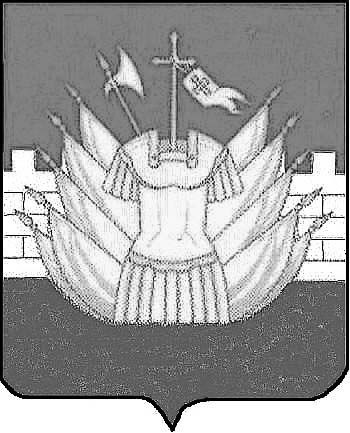 